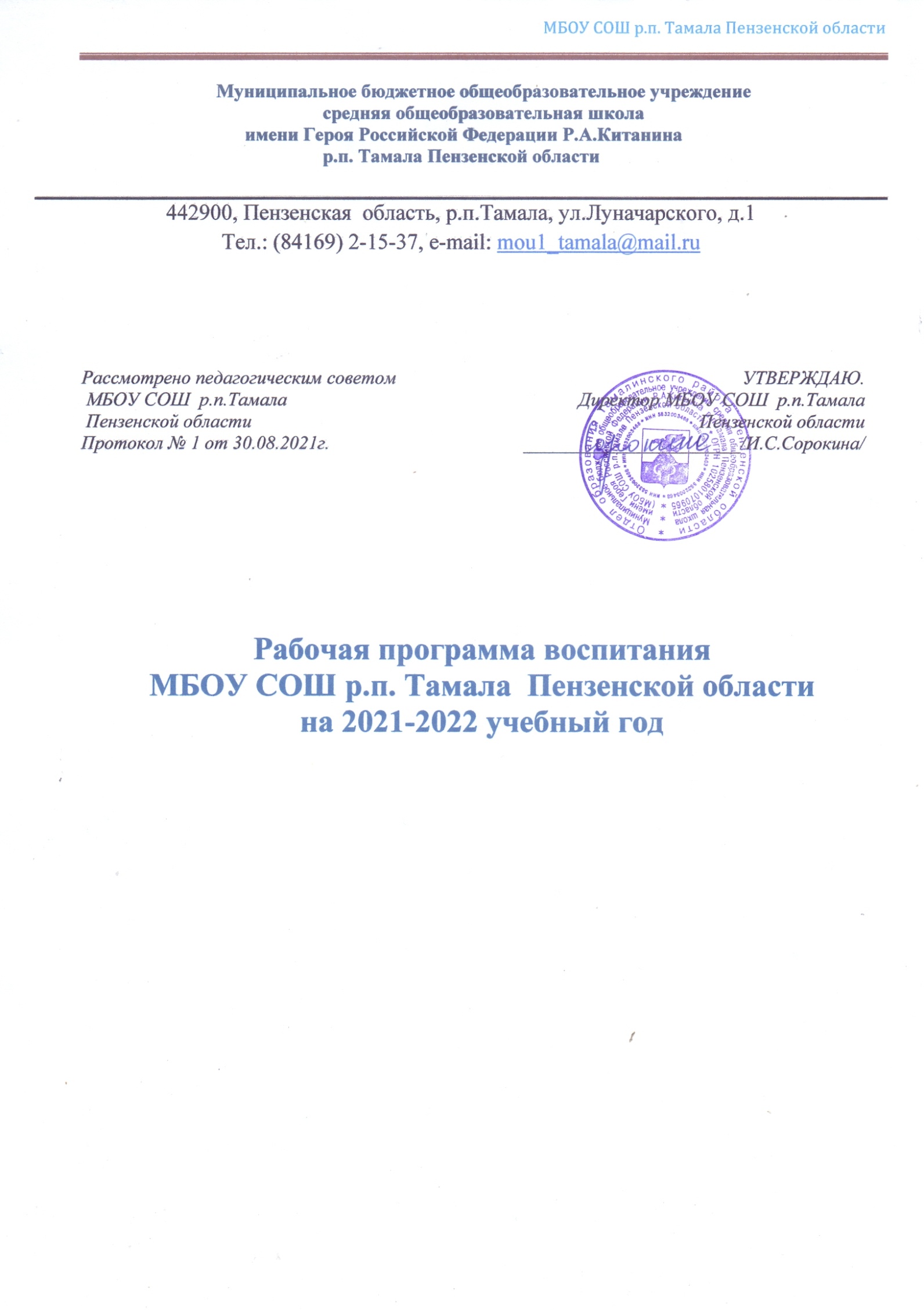 План Недели школьных библиотек в рамкахМесячника школьных библиотек2021-2022 учебном годуШкольная библиотека – важнейший социальный институт детства, один из главных участников реализации программы «Десятилетие детства» и Концепции программы поддержки детского и юношеского чтения в Российской Федерации.№ МероприятияДатаЦелевая аудиторияДата проведенияАкция «Подари книгу школьной библиотеке»25.10-29.10.20211-11 классыКлассные руководителиЭкскурсия по библиотеке «Здравствуй, добрый книжкин дом!»25.10-29.10.20211-4 классыНемцева О.А.Литературно-развлекательная викторина «Сказки и народные сказки мира»26.10.20215 классыКлассные руководителиМультимедиа урок «Самые красивые библиотеки мира»В течение недели6-9 классыКлассные руководители«Юбилейный калейдоскоп»: творческий  конкурс на лучшую иллюстрацию по произведениям-юбилярам-202025.10-27.10.20211-4 классыКузнецова О.АБеседа «Как живешь, учебник?», контроль над состоянием учебников, выданных ШИБЦ28.10.20211-11 классыНемцева О.А.Библиотечный квилт «День воспоминания любимых книжек»29.10.202110 классыУчителя русского языка и литературыПодведение итогов читательской активности среди обучающихся29.10.20211-11 классыНемцева О.А.